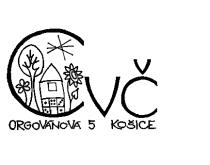 Centrum voľného času, Orgovánová 5, 040 11 Košice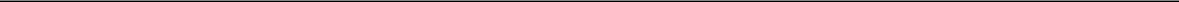 Potvrdenie o vykonaní antigénového samotestu s negatívnym výsledkomDolu podpísaný zákonný zástupca  .........................................................                                                                            (meno a priezvisko)týmto potvrdzujem,že antigénový samotest u testovanej osoby (meno a priezvisko) ......................................................., ktorý odhaľuje ochorenie COVID-19 vykonaný dňa ...........................v čase o................ bol s negatívnym výsledkom. V ............................................... dňa........................            .......................................................................                                                                                            (podpis zákonného zástupcu)Centrum voľného času, Orgovánová 5, 040 11 KošicePotvrdenie o vykonaní antigénového samotestu s negatívnym výsledkomDolu podpísaný zákonný zástupca  .........................................................                                                                            (meno a priezvisko)týmto potvrdzujem,že antigénový samotest u testovanej osoby (meno a priezvisko) ......................................................., ktorý odhaľuje ochorenie COVID-19 vykonaný dňa ...........................v čase o................ bol s negatívnym výsledkom. V ............................................... dňa........................            .......................................................................                                                                                            (podpis zákonného zástupcu)